Presidentskifte i ORK juni 2009Kjell Melby overtar rollen som president i ORK etter Per Magnus Brekne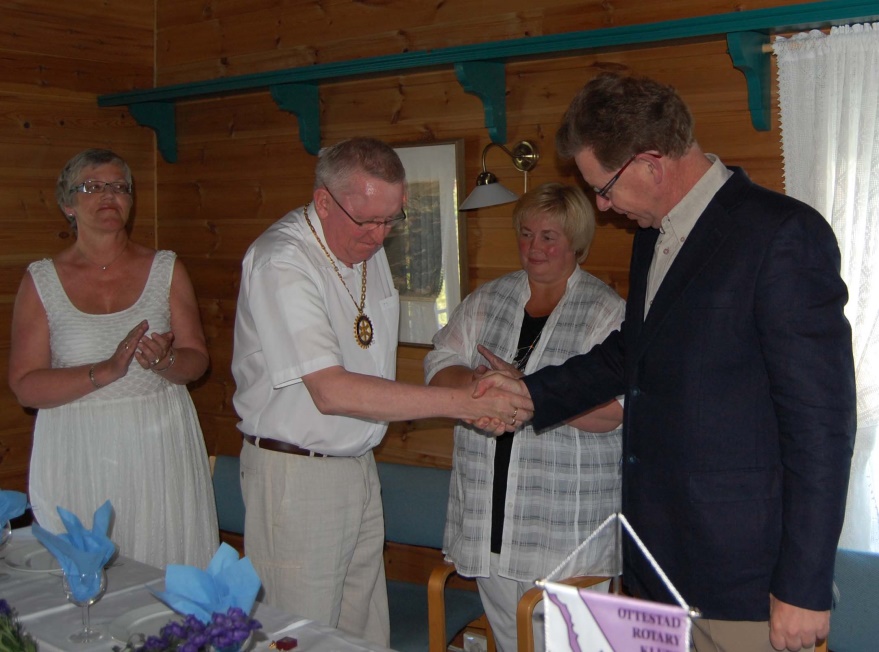 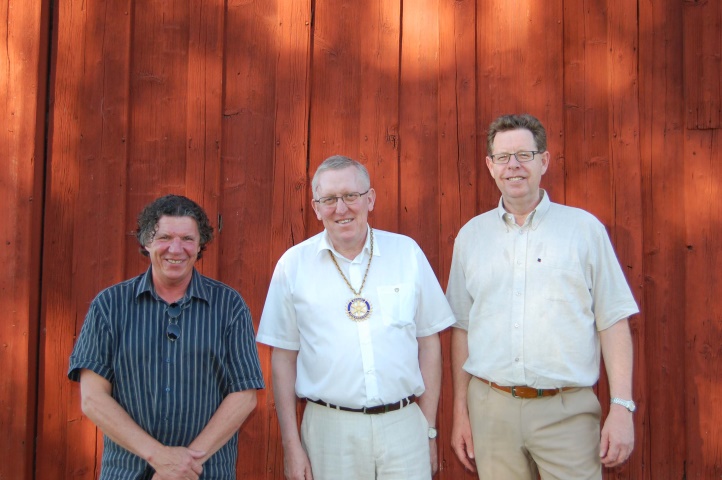 